Publicado en España el 08/10/2020 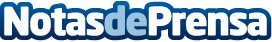 La adaptación del arbitraje al formato virtual está impulsando su crecimiento en el mundoEl Arbitraje no ha parado durante el confinamiento que ha afectado a la práctica totalidad del mundo. La razón es que ya tenía capacidad de adaptación virtual, algo que resulta inviable actualmente para la Justicia Ordinaria. Esta capacidad de adaptación virtual es, de hecho, la mayor cualidad del Arbitraje e impulsará fuertemente su crecimiento en todo el mundo, según se ha destacado en la inauguración de la VI Edición Open de Arbitraje que se celebra el 7 y 8 de octubreDatos de contacto:Open Arbitraje914342081Nota de prensa publicada en: https://www.notasdeprensa.es/la-adaptacion-del-arbitraje-al-formato-virtual Categorias: Nacional Derecho Finanzas Emprendedores E-Commerce Seguros http://www.notasdeprensa.es